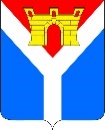 АДМИНИСТРАЦИЯ УСТЬ-ЛАБИНСКОГО ГОРОДСКОГО ПОСЕЛЕНИЯ УСТЬ-ЛАБИНСКОГО РАЙОНАП О С Т А Н О В Л Е Н И Еот 29.12.2022                                                                                                          № 984г. Усть-ЛабинскО внесении изменений в постановление администрации Усть-Лабинского городского поселения Усть-Лабинского района от 29 декабря 2021 г. № 1168«Об утверждении муниципальной программы «Поддержка работоспособности объектов коммунальной инфраструктуры»В соответствии с Федеральным законом от 6 октября 2003 г. № 131-ФЗ 
«Об общих принципах организации местного самоуправления в Российской Федерации»,  постановлением администрации Усть-Лабинского городского поселения Усть-Лабинского района от 5 октября 2021 г. № 867  «Об утверждении порядка  принятия решения о разработке, формирования, реализации и оценки эффективности реализации муниципальных программ Усть-Лабинского городского поселения Усть-Лабинского района» (с изменениями 
от 29 ноября 2022 г. № 847), решением Совета Усть-Лабинского городского поселения Усть-Лабинского района от 14 декабря 2022 г. № 2 протокол № 46 
«О бюджете Усть-Лабинского городского поселения Усть-Лабинского района на 2023 год и на плановый период 2024 и 2025 годов» п о с т а н о в л я ю:1. Внести в постановление администрации Усть-Лабинского городского поселения Усть-Лабинского района от 29 декабря 2021 г. № 1168 «Об утверждении муниципальной программы «Поддержка работоспособности объектов коммунальной инфраструктуры»» следующие изменения:1) пункт 3 изложить в следующей редакции:«3. Контроль за выполнением настоящего постановления возложить на заместителя главы Усть-Лабинского городского поселения Усть-Лабинского района Абрамова А. М.»;2) приложение изложить в новой редакции согласно приложению к настоящему постановлению.2. Признать утратившими силу:постановление администрации Усть-Лабинского городского поселения Усть-Лабинского района от 07 октября 2022 г. № 688 «О внесении изменений в постановление администрации Усть-Лабинского городского поселения 
Усть-Лабинского района от 29 декабря 2021 г. № 1168 «Об утверждении муниципальной программы «Поддержка работоспособности объектов коммунальной инфраструктуры»»;постановление администрации Усть-Лабинского городского поселения Усть-Лабинского района от 30 ноября 2022 г. № 858 «О внесении изменений в постановление администрации Усть-Лабинского городского поселения 
Усть-Лабинского района от 29 декабря 2021 г. № 1168 «Об утверждении муниципальной программы «Поддержка работоспособности объектов коммунальной инфраструктуры»».3. Отделу по общим и организационным вопросам администрации            Усть-Лабинского городского поселения Усть-Лабинского района     (Владимирова М.А.) настоящее постановление разместить на официальном сайте администрации Усть-Лабинского городского поселения Усть-Лабинского района в информационно-телекоммуникационной сети «Интернет».4. Настоящее постановление вступает в силу с 01 января 2023 года.Глава Усть-Лабинского городского поселенияУсть-Лабинского района                                                                 С.А. ГайнюченкоПРИЛОЖЕНИЕ к постановлению администрации Усть-Лабинского городского поселения Усть-Лабинского районаот 29.12.2022 № 984«Приложение УТВЕРЖДЕНАпостановлением администрацииУсть-Лабинского городского поселенияУсть-Лабинского районаот 29.12.2021 № 1168МУНИЦИПАЛЬНАЯ ПРОГРАММА «Поддержка работоспособности объектов  коммунальной инфраструктуры»Паспортмуниципальной программы «Поддержка работоспособности объектов  коммунальной инфраструктуры»1. Целевые показатели муниципальной программыКоммунальная инфраструктура представляет собой отрасль сферы услуг и важнейшую часть территориальной инфраструктуры, определяющую комфортные условия жизни человека, прежде всего комфортности жилища, его инженерного благоустройства, качества и надежности услуг, от которых зависит состояние здоровья, уровень жизни и социальный климат.Поддержание работоспособности объектов коммунальной инфраструктуры регулирует баланса экономических интересов всех субъектов взаимоотношений, является одним из приоритетных направлений экономической и социальной политики администрации Усть-Лабинского городского поселения 
Усть-Лабинского района.Целью программы является повышение эффективности функционирования коммунальной инфраструктуры в целях комфортных условий проживания граждан.Целевые показатели муниципальной программы отражены в приложение №1.2. Перечень основных мероприятий муниципальной программыПеречень мероприятий муниципальной программы:прочистка наружных трубопроводов фекальной канализации с очисткой канализационных колодцев;выполнение ремонтных работ по закольцовке систем водоснабжения;капитальный ремонт аварийного водопровода.Реализация муниципальной программы осуществляется путём выполнения программных мероприятий в составе, содержании, объёмах и сроках, предусмотренных ею. Ответственность за выполнение мероприятий лежит на исполнителях мероприятий муниципальной программы.Общее управление муниципальной программой осуществляет координатор муниципальной программы. Требования координатора муниципальной программы являются обязательными для исполнителей мероприятий муниципальной программы.	Перечень мероприятий муниципальной программы изложен в приложение №2 и в дальнейшем отражается и корректируется в титульном списке к муниципальной программе, который утверждается отдельным распоряжением администрации Усть-Лабинского городского поселения Усть-Лабинского района.3. Методика оценки эффективности реализации муниципальной программыОценка эффективности реализации мероприятий муниципальной программы осуществляется в целях определения фактического вклада результатов муниципальной программы в социально-экономическое развитие Усть-Лабинского городского поселения и основана на оценке её результативности с учётом объёма ресурсов, направленных на её реализацию.Эффективность выполнения муниципальной программы оценивается как степень достижения запланированных результатов и основных мероприятий, входящих в её состав.Методика оценки эффективности реализации муниципальной программы основывается на принципе сопоставления фактически достигнутых значений целевых показателей с их плановыми значениями по результатам отчётного года. Эффективность использования бюджетных средств признана высокой.Продолжение функционирования данной программы обусловлено потребностью в финансировании мероприятий программы.4. Механизм реализации муниципальной программы и контроль за ее выполнениемРеализация муниципальной программы осуществляется путём выполнения программных мероприятий в составе, содержании, объёмах и сроках, предусмотренных подпрограммами. Ответственность за выполнение мероприятий лежит на исполнителях мероприятий подпрограмм настоящей программы.Общее управление муниципальной программой осуществляет координатор муниципальной программы. Требования координатора муниципальной программы являются обязательными для исполнителей мероприятий муниципальной программы.Контроль за выполнением мероприятий муниципальной программы проводит специалист отдела по вопросам жилищно-коммунального хозяйства и благоустройства администрации Усть-Лабинского городского поселения 
Усть-Лабинского района в результате выезда на место проведения работ еженедельно.Начальник отдела по вопросам жилищно-коммунального хозяйстваи благоустройства администрации Усть-Лабинского городского поселения Усть-Лабинского района							С.А. ЛеонидовПРИЛОЖЕНИЕ 1к муниципальной программе«Поддержка работоспособности объектов коммунальной инфраструктуры»   Цели, задачи и целевые показатели муниципальной программы«Поддержка работоспособности объектов  коммунальной инфраструктуры»Начальник отдела по вопросам жилищно-коммунального хозяйстваи благоустройства администрации Усть-Лабинского городского поселения Усть-Лабинского района							С.А. ЛеонидовПРИЛОЖЕНИЕ 2			к муниципальной программе«Поддержка работоспособности объектов коммунальной инфраструктуры»     ПЕРЕЧЕНЬосновных мероприятий муниципальной программы«Поддержка работоспособности объектов  коммунальной инфраструктуры»».Начальник отдела по вопросамжилищно-коммунального хозяйства и благоустройства администрации Усть-Лабинского городского поселенияУсть-Лабинского района				 	                С.А. ЛеонидовКоординатор муниципальной программыОтдел по вопросам жилищно-коммунального хозяйства и благоустройства администрации Усть-Лабинского городского поселения Усть-Лабинского районаОтдел по вопросам жилищно-коммунального хозяйства и благоустройства администрации Усть-Лабинского городского поселения Усть-Лабинского районаОтдел по вопросам жилищно-коммунального хозяйства и благоустройства администрации Усть-Лабинского городского поселения Усть-Лабинского районаОтдел по вопросам жилищно-коммунального хозяйства и благоустройства администрации Усть-Лабинского городского поселения Усть-Лабинского районаОтдел по вопросам жилищно-коммунального хозяйства и благоустройства администрации Усть-Лабинского городского поселения Усть-Лабинского районаОтдел по вопросам жилищно-коммунального хозяйства и благоустройства администрации Усть-Лабинского городского поселения Усть-Лабинского районаУчастники муниципальной  программы          Муниципальное казенное учреждение Усть-Лабинского городского поселения Усть-Лабинского района «Административно-техническое управление». Муниципальное казенное учреждение Усть-Лабинского городского поселения Усть-Лабинского района «Административно-техническое управление». Муниципальное казенное учреждение Усть-Лабинского городского поселения Усть-Лабинского района «Административно-техническое управление». Муниципальное казенное учреждение Усть-Лабинского городского поселения Усть-Лабинского района «Административно-техническое управление». Муниципальное казенное учреждение Усть-Лабинского городского поселения Усть-Лабинского района «Административно-техническое управление». Муниципальное казенное учреждение Усть-Лабинского городского поселения Усть-Лабинского района «Административно-техническое управление». Подпрограммы муниципальной программыНе предусмотреныНе предусмотреныНе предусмотреныНе предусмотреныНе предусмотреныНе предусмотреныЦель муниципальной программы  Повышение эффективности функционирования коммунальной инфраструктуры в целях комфортных условий проживания граждан Повышение эффективности функционирования коммунальной инфраструктуры в целях комфортных условий проживания граждан Повышение эффективности функционирования коммунальной инфраструктуры в целях комфортных условий проживания граждан Повышение эффективности функционирования коммунальной инфраструктуры в целях комфортных условий проживания граждан Повышение эффективности функционирования коммунальной инфраструктуры в целях комфортных условий проживания граждан Повышение эффективности функционирования коммунальной инфраструктуры в целях комфортных условий проживания гражданЗадачи муниципальной программы Проведение комплекса мероприятий по поддержанию работоспособности объектов коммунальной инфраструктуры в 
г. Усть-Лабинске Проведение комплекса мероприятий по поддержанию работоспособности объектов коммунальной инфраструктуры в 
г. Усть-Лабинске Проведение комплекса мероприятий по поддержанию работоспособности объектов коммунальной инфраструктуры в 
г. Усть-Лабинске Проведение комплекса мероприятий по поддержанию работоспособности объектов коммунальной инфраструктуры в 
г. Усть-Лабинске Проведение комплекса мероприятий по поддержанию работоспособности объектов коммунальной инфраструктуры в 
г. Усть-Лабинске Проведение комплекса мероприятий по поддержанию работоспособности объектов коммунальной инфраструктуры в 
г. Усть-Лабинске Перечень целевых показателей муниципальной программыПрочистка наружных трубопроводов фекальной канализации с очисткой канализационных колодцев;Выполнение ремонтных работ по закольцовке систем водоснабжения;Капитальный ремонт аварийного водопроводаПрочистка наружных трубопроводов фекальной канализации с очисткой канализационных колодцев;Выполнение ремонтных работ по закольцовке систем водоснабжения;Капитальный ремонт аварийного водопроводаПрочистка наружных трубопроводов фекальной канализации с очисткой канализационных колодцев;Выполнение ремонтных работ по закольцовке систем водоснабжения;Капитальный ремонт аварийного водопроводаПрочистка наружных трубопроводов фекальной канализации с очисткой канализационных колодцев;Выполнение ремонтных работ по закольцовке систем водоснабжения;Капитальный ремонт аварийного водопроводаПрочистка наружных трубопроводов фекальной канализации с очисткой канализационных колодцев;Выполнение ремонтных работ по закольцовке систем водоснабжения;Капитальный ремонт аварийного водопроводаПрочистка наружных трубопроводов фекальной канализации с очисткой канализационных колодцев;Выполнение ремонтных работ по закольцовке систем водоснабжения;Капитальный ремонт аварийного водопроводаЭтапы и сроки реализации муниципальной программы2022-2025 гг.2022-2025 гг.2022-2025 гг.2022-2025 гг.2022-2025 гг.2022-2025 гг.Объем финансирования муниципальной программы, тыс. рублей Объем финансирования муниципальной программы, тыс. рублей Всего,тыс. руб.в разрезе источников финансированияв разрезе источников финансированияв разрезе источников финансированияв разрезе источников финансированияГоды реализацииГоды реализацииВсего,тыс. руб.федеральный бюджет, тыс. руб.краевой бюджет, тыс. руб.местный бюджет, тыс. руб.внебюджетные источники, тыс. руб.202220227143,40,00,07143,40,020232023200,00,00,0200,00,020242024200,00,00,0200,00,020252025200,00,00,0200,00,0ВсегоВсего7743,40,00,07743,40,0расходы, связанные с реализацией проектов или программрасходы, связанные с реализацией проектов или программрасходы, связанные с реализацией проектов или программрасходы, связанные с реализацией проектов или программрасходы, связанные с реализацией проектов или программрасходы, связанные с реализацией проектов или программрасходы, связанные с реализацией проектов или программ202220227143,40,00,07143,40,020232023200,00,00,0200,00,020242024200,00,00,0200,00,020252025200,00,00,0200,00,0ВсегоВсего7743,40,00,07743,40,0№п/пНаименование целевого показателяЕдиница измеренияСтатус*Значение показателейЗначение показателейЗначение показателейЗначение показателей№п/пНаименование целевого показателяЕдиница измеренияСтатус*2022 г.2023 г.2024 г.2025 г.123456781Муниципальная программа «Поддержка работоспособности объектовкоммунальной инфраструктуры»Муниципальная программа «Поддержка работоспособности объектовкоммунальной инфраструктуры»Муниципальная программа «Поддержка работоспособности объектовкоммунальной инфраструктуры»Муниципальная программа «Поддержка работоспособности объектовкоммунальной инфраструктуры»Муниципальная программа «Поддержка работоспособности объектовкоммунальной инфраструктуры»Муниципальная программа «Поддержка работоспособности объектовкоммунальной инфраструктуры»Муниципальная программа «Поддержка работоспособности объектовкоммунальной инфраструктуры»Цель: Повышение эффективности функционирования коммунальной инфраструктуры в целях комфортных условий проживания гражданЦель: Повышение эффективности функционирования коммунальной инфраструктуры в целях комфортных условий проживания гражданЦель: Повышение эффективности функционирования коммунальной инфраструктуры в целях комфортных условий проживания гражданЦель: Повышение эффективности функционирования коммунальной инфраструктуры в целях комфортных условий проживания гражданЦель: Повышение эффективности функционирования коммунальной инфраструктуры в целях комфортных условий проживания гражданЦель: Повышение эффективности функционирования коммунальной инфраструктуры в целях комфортных условий проживания гражданЦель: Повышение эффективности функционирования коммунальной инфраструктуры в целях комфортных условий проживания гражданЗадача: Проведение комплекса мероприятий по поддержанию работоспособности коммунальной инфраструктуры в г. Усть-ЛабинскеЗадача: Проведение комплекса мероприятий по поддержанию работоспособности коммунальной инфраструктуры в г. Усть-ЛабинскеЗадача: Проведение комплекса мероприятий по поддержанию работоспособности коммунальной инфраструктуры в г. Усть-ЛабинскеЗадача: Проведение комплекса мероприятий по поддержанию работоспособности коммунальной инфраструктуры в г. Усть-ЛабинскеЗадача: Проведение комплекса мероприятий по поддержанию работоспособности коммунальной инфраструктуры в г. Усть-ЛабинскеЗадача: Проведение комплекса мероприятий по поддержанию работоспособности коммунальной инфраструктуры в г. Усть-ЛабинскеЗадача: Проведение комплекса мероприятий по поддержанию работоспособности коммунальной инфраструктуры в г. Усть-Лабинске1.1Прочистка наружных трубопроводов фекальной канализации с очисткой канализационных колодцевшт.305551.2Выполнение ремонтных работ по закольцовке систем водоснабженияшт.310001.3Капитальный ремонт аварийного водопроводашт.313000N
п/пНаименование мероприятияСтатус (*)Годы реализацииОбъем финансирования, тыс. рублейОбъем финансирования, тыс. рублейОбъем финансирования, тыс. рублейОбъем финансирования, тыс. рублейОбъем финансирования, тыс. рублейНепосредственный результат реализации мероприятияМуниципальный заказчик, исполнитель основного мероприятияN
п/пНаименование мероприятияСтатус (*)Годы реализациивсегов разрезе источников финансированияв разрезе источников финансированияв разрезе источников финансированияв разрезе источников финансированияНепосредственный результат реализации мероприятияМуниципальный заказчик, исполнитель основного мероприятияN
п/пНаименование мероприятияСтатус (*)Годы реализациивсегофедеральный бюджеткраевой бюджетместный бюджетвнебюджетные источникиНепосредственный результат реализации мероприятияМуниципальный заказчик, исполнитель основного мероприятия12345678910111Цель 1Повышение эффективности функционирования коммунальной инфраструктуры в целях комфортных условий проживания гражданПовышение эффективности функционирования коммунальной инфраструктуры в целях комфортных условий проживания гражданПовышение эффективности функционирования коммунальной инфраструктуры в целях комфортных условий проживания гражданПовышение эффективности функционирования коммунальной инфраструктуры в целях комфортных условий проживания гражданПовышение эффективности функционирования коммунальной инфраструктуры в целях комфортных условий проживания гражданПовышение эффективности функционирования коммунальной инфраструктуры в целях комфортных условий проживания гражданПовышение эффективности функционирования коммунальной инфраструктуры в целях комфортных условий проживания гражданПовышение эффективности функционирования коммунальной инфраструктуры в целях комфортных условий проживания гражданПовышение эффективности функционирования коммунальной инфраструктуры в целях комфортных условий проживания граждан1.1Задача 1Проведение комплекса мероприятий по поддержанию работоспособности коммунальной инфраструктуры в г. Усть-ЛабинскеПроведение комплекса мероприятий по поддержанию работоспособности коммунальной инфраструктуры в г. Усть-ЛабинскеПроведение комплекса мероприятий по поддержанию работоспособности коммунальной инфраструктуры в г. Усть-ЛабинскеПроведение комплекса мероприятий по поддержанию работоспособности коммунальной инфраструктуры в г. Усть-ЛабинскеПроведение комплекса мероприятий по поддержанию работоспособности коммунальной инфраструктуры в г. Усть-ЛабинскеПроведение комплекса мероприятий по поддержанию работоспособности коммунальной инфраструктуры в г. Усть-ЛабинскеПроведение комплекса мероприятий по поддержанию работоспособности коммунальной инфраструктуры в г. Усть-ЛабинскеПроведение комплекса мероприятий по поддержанию работоспособности коммунальной инфраструктуры в г. Усть-ЛабинскеПроведение комплекса мероприятий по поддержанию работоспособности коммунальной инфраструктуры в г. Усть-ЛабинскеПрочистка наружных трубопроводов фекальной канализации с очисткой канализационных колодцев320220,00,00,00,00,0Бесперебойное функционирование коммунальной инфраструктуры Отдел по вопросам жилищно-коммунального хозяйства и благоустройства Усть-Лабинского городского поселения Усть-Лабинского района, МКУ УГП «АТУ» Прочистка наружных трубопроводов фекальной канализации с очисткой канализационных колодцев32023200,00,00,0200,00,0Бесперебойное функционирование коммунальной инфраструктуры Отдел по вопросам жилищно-коммунального хозяйства и благоустройства Усть-Лабинского городского поселения Усть-Лабинского района, МКУ УГП «АТУ» Прочистка наружных трубопроводов фекальной канализации с очисткой канализационных колодцев32024200,00,00,0200,00,0Бесперебойное функционирование коммунальной инфраструктуры Отдел по вопросам жилищно-коммунального хозяйства и благоустройства Усть-Лабинского городского поселения Усть-Лабинского района, МКУ УГП «АТУ» Прочистка наружных трубопроводов фекальной канализации с очисткой канализационных колодцев32025200,00,00,0200,00,0Бесперебойное функционирование коммунальной инфраструктуры Отдел по вопросам жилищно-коммунального хозяйства и благоустройства Усть-Лабинского городского поселения Усть-Лабинского района, МКУ УГП «АТУ» Прочистка наружных трубопроводов фекальной канализации с очисткой канализационных колодцев3всего600,00,00,0600,00,0Бесперебойное функционирование коммунальной инфраструктуры Отдел по вопросам жилищно-коммунального хозяйства и благоустройства Усть-Лабинского городского поселения Усть-Лабинского района, МКУ УГП «АТУ» 1.2Выполнение ремонтных работ по закольцовке систем водоснабжения32022455,20,00,0455,20,0Бесперебойное функционирование коммунальной инфраструктурыОтдел по вопросам жилищно-коммунального хозяйства и благоустройства Усть-Лабинского городского поселения Усть-Лабинского района, МКУ УГП «АТУ»1.2Выполнение ремонтных работ по закольцовке систем водоснабжения320230,00,00,00,00,0Бесперебойное функционирование коммунальной инфраструктурыОтдел по вопросам жилищно-коммунального хозяйства и благоустройства Усть-Лабинского городского поселения Усть-Лабинского района, МКУ УГП «АТУ»1.2Выполнение ремонтных работ по закольцовке систем водоснабжения320240,00,00,00,00,0Бесперебойное функционирование коммунальной инфраструктурыОтдел по вопросам жилищно-коммунального хозяйства и благоустройства Усть-Лабинского городского поселения Усть-Лабинского района, МКУ УГП «АТУ»1.2Выполнение ремонтных работ по закольцовке систем водоснабжения320250,00,00,00,00,0Бесперебойное функционирование коммунальной инфраструктурыОтдел по вопросам жилищно-коммунального хозяйства и благоустройства Усть-Лабинского городского поселения Усть-Лабинского района, МКУ УГП «АТУ»1.2Выполнение ремонтных работ по закольцовке систем водоснабжения3всего455,20,00,0455,20,0Бесперебойное функционирование коммунальной инфраструктурыОтдел по вопросам жилищно-коммунального хозяйства и благоустройства Усть-Лабинского городского поселения Усть-Лабинского района, МКУ УГП «АТУ»1.3Капитальный ремонт аварийного водопровода320226688,20,00,06688,20,0Бесперебойное функционирование коммунальной инфраструктурыОтдел по вопросам жилищно-коммунального хозяйства и благоустройства Усть-Лабинского городского поселения Усть-Лабинского района, МКУ УГП «АТУ»1.3Капитальный ремонт аварийного водопровода320230,00,00,00,00,0Бесперебойное функционирование коммунальной инфраструктурыОтдел по вопросам жилищно-коммунального хозяйства и благоустройства Усть-Лабинского городского поселения Усть-Лабинского района, МКУ УГП «АТУ»1.3Капитальный ремонт аварийного водопровода320240,00,00,00,00,0Бесперебойное функционирование коммунальной инфраструктурыОтдел по вопросам жилищно-коммунального хозяйства и благоустройства Усть-Лабинского городского поселения Усть-Лабинского района, МКУ УГП «АТУ»1.3Капитальный ремонт аварийного водопровода320250,00,00,00,00,0Бесперебойное функционирование коммунальной инфраструктурыОтдел по вопросам жилищно-коммунального хозяйства и благоустройства Усть-Лабинского городского поселения Усть-Лабинского района, МКУ УГП «АТУ»1.3Капитальный ремонт аварийного водопровода3всего6688,20,00,06688,20,0Бесперебойное функционирование коммунальной инфраструктурыОтдел по вопросам жилищно-коммунального хозяйства и благоустройства Усть-Лабинского городского поселения Усть-Лабинского района, МКУ УГП «АТУ»ИтогоИтогоИтого20227143,40,00,07143,40,0ХХИтогоИтогоИтого2023200,00,00,0200,00,0ХХИтогоИтогоИтого2024200,00,00,0200,00,0ХХИтогоИтогоИтого2025200,00,00,0200,00,0ХХИтогоИтогоИтоговсего7743,40,00,07743,40,0ХХ